Attention All incoming 7th - 8th Graders wanting to play Football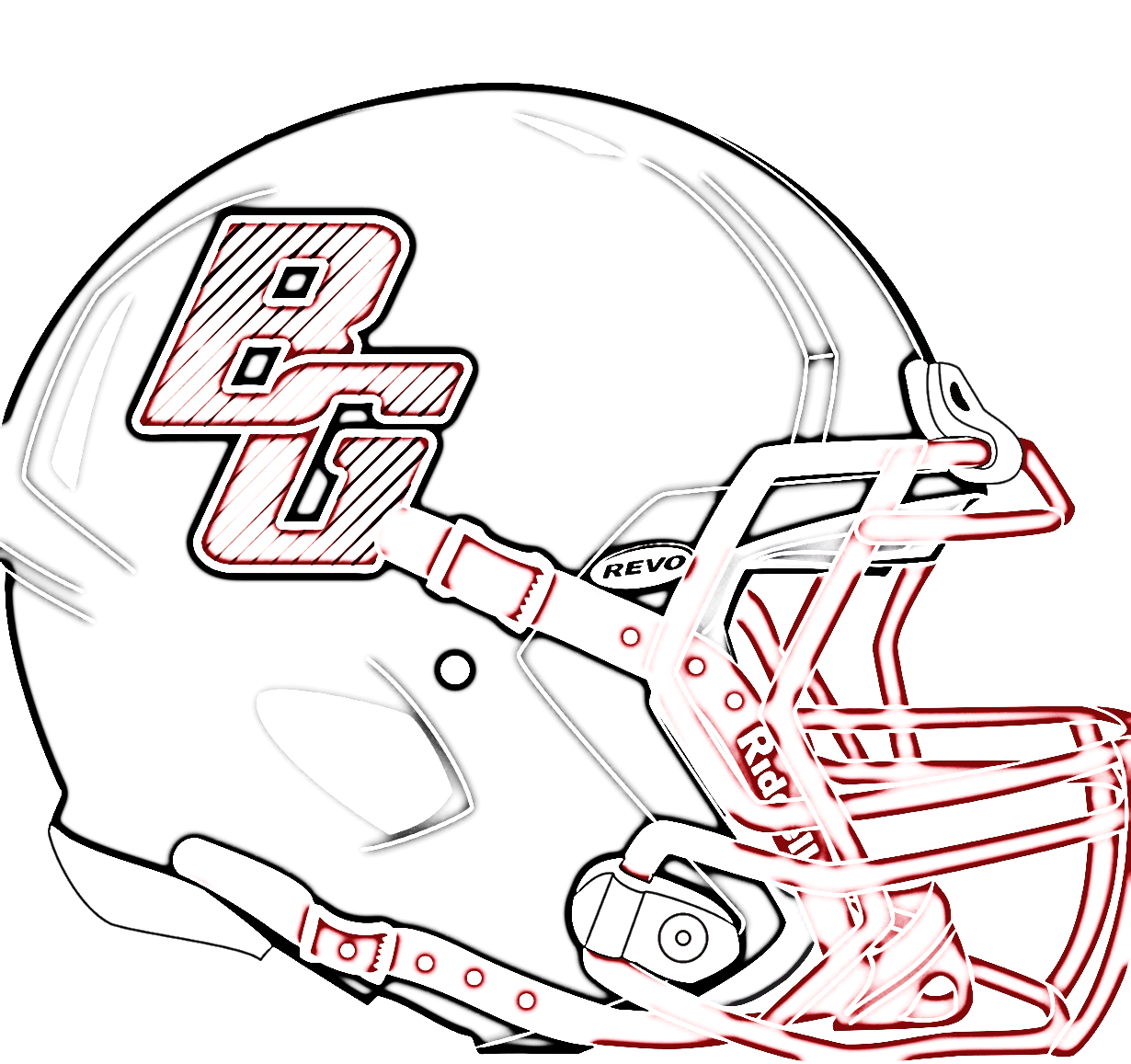 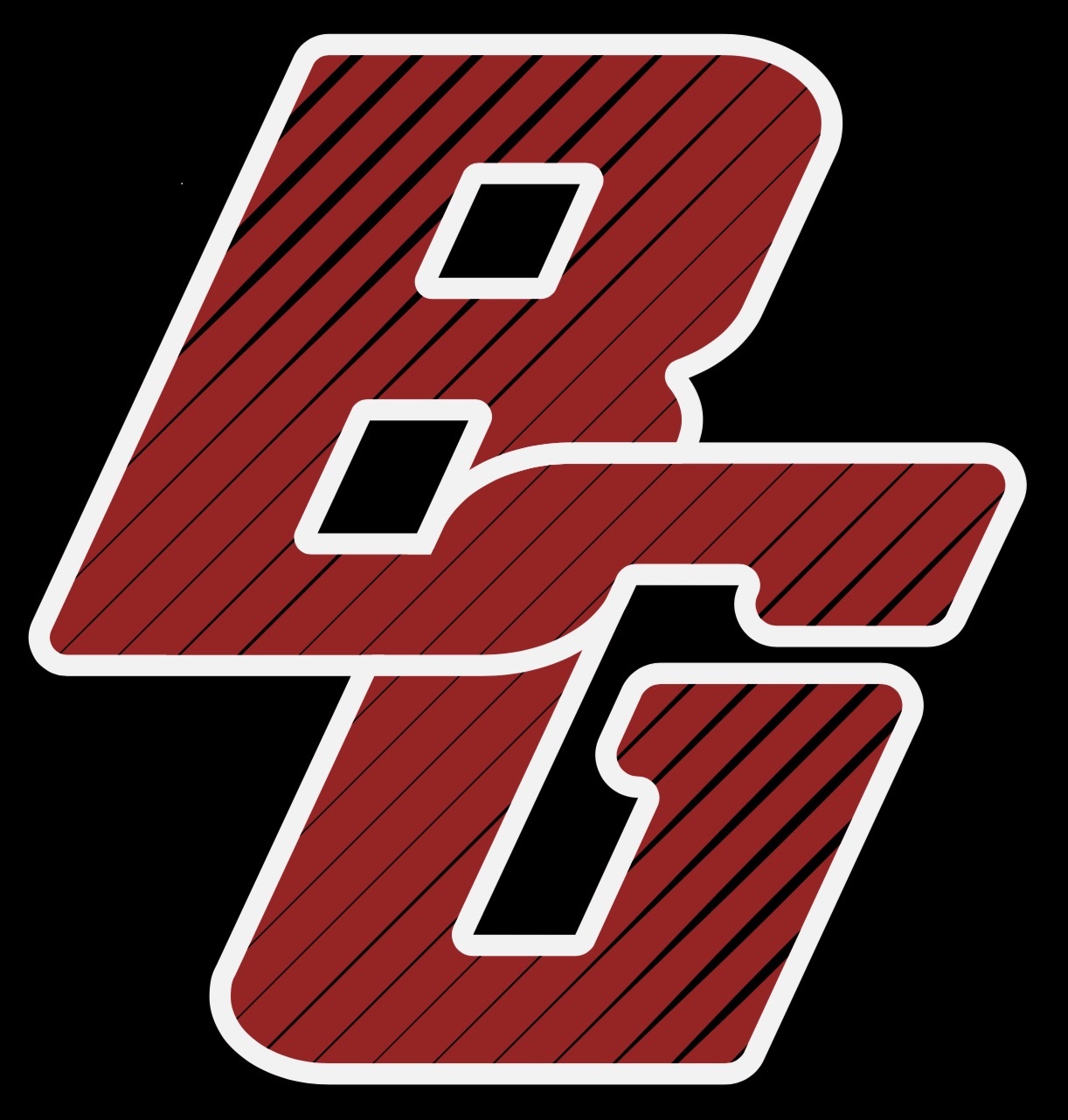 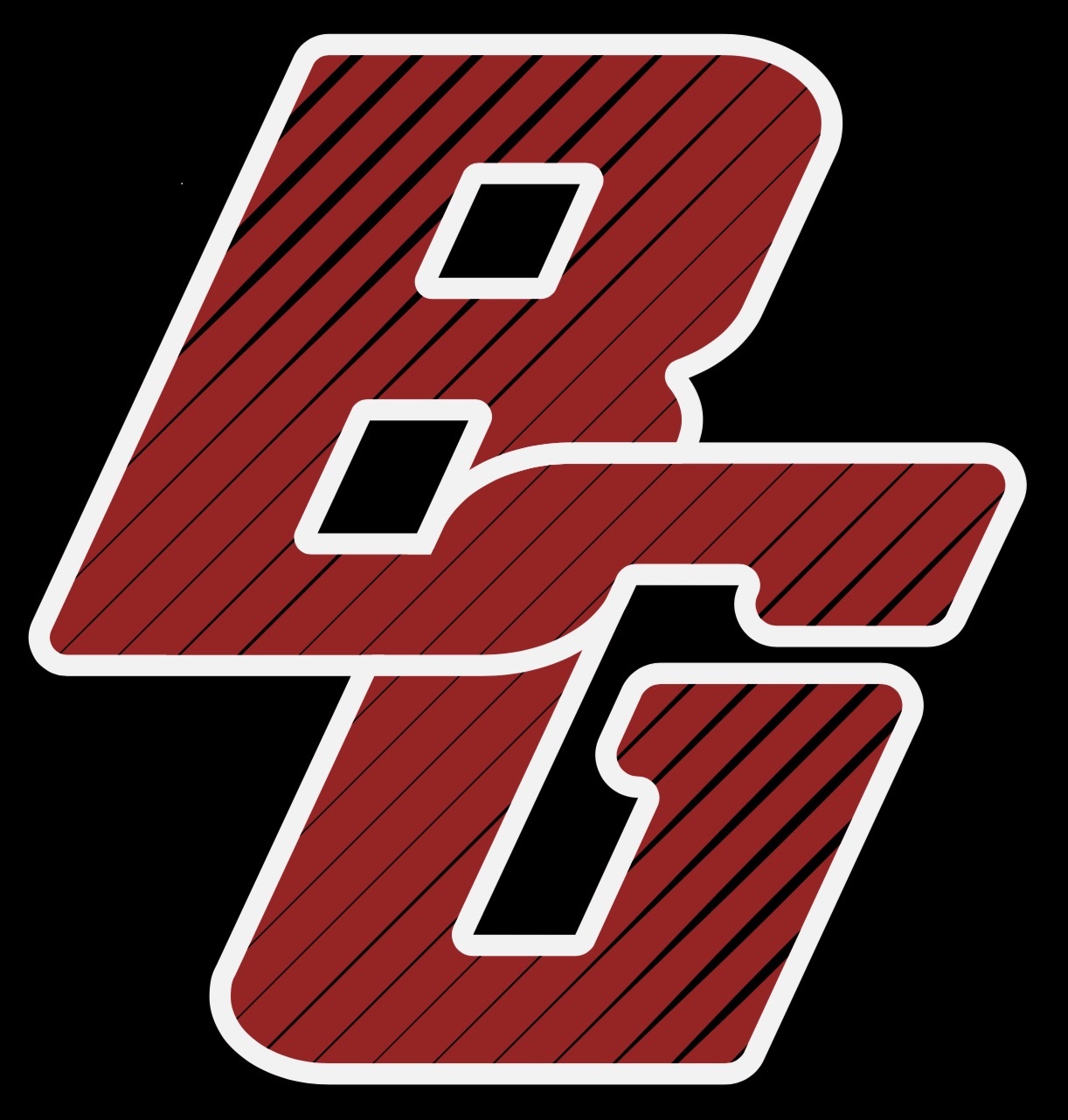 Jr High Football Camp will   be May 22-25 8am-9:30am @ Bowling Green High School Cost of camp is $10 Per MSHSAA Rule no student from St. Clement going into Jr. High may attend (7th-8th).If you’re interested email Coach Bibb atcbibb@bgschools.k12.mo.us orcall, or email meKevin Krietemeyer 217-779-0712kkrietemeyer@bgschool.k12.mo.usName:Cell:Shirt Size:   S M L XL Shirt Sizes need turned in ASAP money can be turned in on the day of Camp.